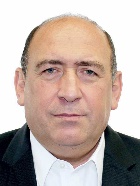 RUBÉN MOREIRA VALDEZPRESIDENTE 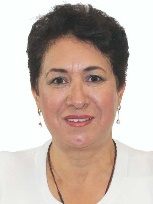 SOCORRO IRMA ANDAZOLA GÓMEZSECRETARIA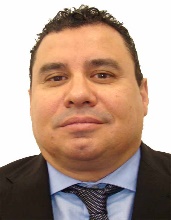 FRANCISCO JORGE VILLARREAL PASARETSECRETARIO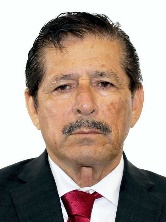 MANUEL LÓPEZ CASTILLO SECRETARIO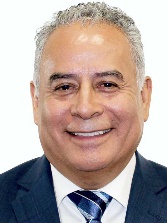 JOSÉ SALVADOR ROSAS QUINTANILLASECRETARIO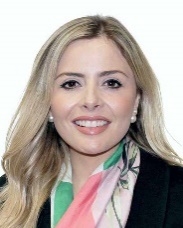 IRMA MARÍA TERÁN VILLALOBOSSECRETARIA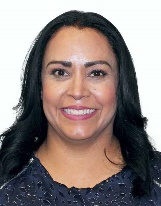 CLAUDIA ELENA LASTRA MUÑOZSECRETARIA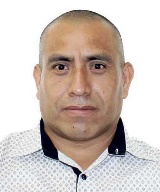 MAXIMINO ALEJANDRO CANDELARIA INTEGRANTE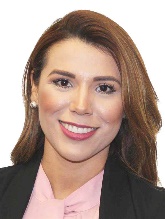  MARINA DEL PILAR ÁVILA OLMEDA INTEGRANTE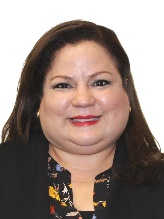 MADELEINE BONNAFOUX ALCARAZINTEGRANTE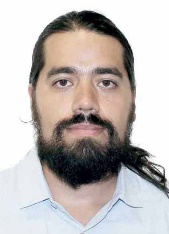 DIEGO EDUARDO DEL BOSQUE VILLAREAL INTEGRANTE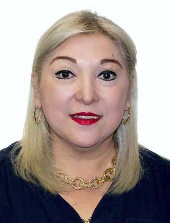 ADRIANA LOZANO RODRÍGUEZINTEGRANTE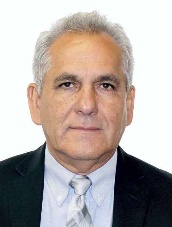 JESÚS SALVADOR MINOR MORAINTEGRANTE 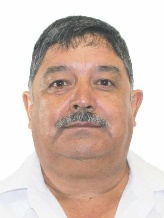 ERACLIO RODRÍGUEZ GÓMEZINTEGRANTE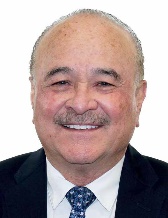 ERNESTO RUFFO APPEL INTEGRANTE 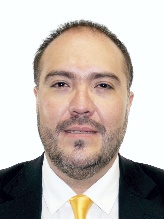 MAURICIO ALONSO TOLEDO GUTIÉRREZINTEGRANTE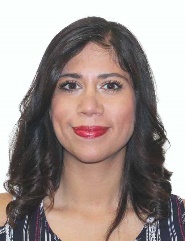 TERESITA DE JESÚS VARGAS MERAZINTEGRANTE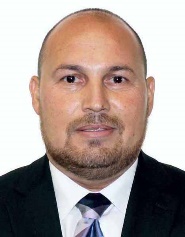 HÉCTOR JOEL VILLEGAS GONZÁLEZINTEGRANTE 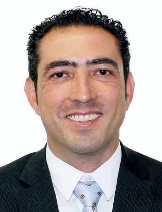 MIGUEL ALONSO RIGGS BAEZAINTEGRANTE 